To,
Souvik Chakraborty,
       Sir, My name is Prasanta Roy.It is my pleasure to thank you for your kindness . From the very last year you are helping me in my studies with a certain amount of scholarship.So I am very grateful to you for your kind help at the proper time when i needed it so hard for continuation of my study. So sir thank you very much for helping me in my journey which is till in the momentum.                                           From
                                     Prasanta RoyAug 21 (1 day ago)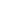 